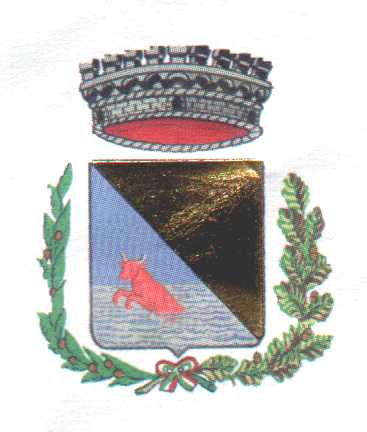 COMUNE DI MEZZOJUSO(Citta’ Metropolitana di Palermo)UFFICIO SERVIZI SOCIALIVISTO L’ART.5 DELLA L .R .N. 14 DEL  25/03/1986;VISTO L’ART.16 DELLA L .R .N.87 DEL 06/05/1981;VISTA LA CIRCOLARE ASSESSORIALE N. 8 DEL 27/06/1996;VISTO IL D.L. N109/98 E SUCCESSIVE MODIFICHE E INTEGRAZIONI;VISTO IL DECRETO ASSESSORIALE N.867/S7 DEL 15/04/2003. RENDE NOTOche le richieste dei soggetti invalidi per il rilascio delle tessere AST. per l’anno 2024/2025  si presentano presso l’ufficio servizi sociali dal 11/10/2023 al 11/11/2023 dalle ore 9.30 alle 12,30 escluso il sabato. Per avere diritto al rilascio della tessera di libera circolazione AST invalidi valida su tutti i servizi extraurbani e’ necessaria la certificazione attestante un’invalidità non inferiore al 67%. Le istanze dovranno essere redatte esclusivamente su appositi moduli pubblicati sul sito  istituzionale. Alla richiesta dovranno essere allegati seguenti documenti:fotocopia del certificato d’invaliditàfotocopia carta d’identitàricevuta del versamento di € 3,43 sul c/c n. 00200002 intestato all’AST di Palermo. La fotografia formato tessera, dovrà essere presentata al momento della consegna del tesserino.                                                         IL RESPONSABILE DEL SERVIZIO                                                       F.to Dott.ssa Letizia Montalbano